Можно ли отозвать заявление на увольнение?Трудовое законодательство обязывает работника написать заявление, о расторжении трудового договора предупредив работодателя за две недели. При этом до окончания срока предупреждения об увольнении работник вправе отозвать свое заявление в любое время. Чтобы это сделать, работнику следует написать новое заявление с просьбой отзыва заявления об увольнении. Невозможно отозвать заявление лишь в одном случае: если на место увольняющегося уже приглашен в письменной форме другой работник, которому в соответствии с трудовым кодексом не может быть отказано в заключении трудового договора. 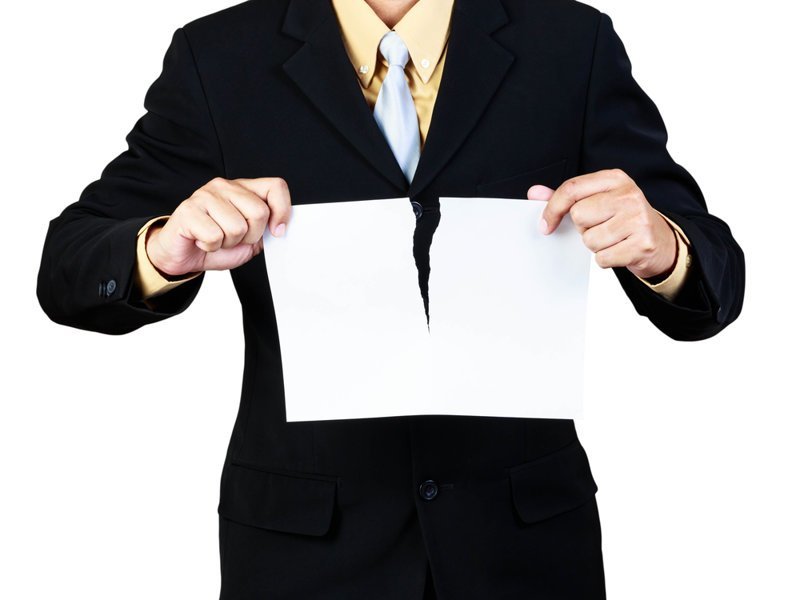 